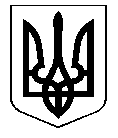                                                        УКРАЇНАКОСТЯНТИНІВСЬКА МІСЬКА РАДАР І Ш Е Н Н Я17.05.2018 № 6/85-1580						м. КостянтинівкаКеруючись статтею 26, частиною 1-3 статті 59 Закону України «Про місцеве самоврядування в Україні» від 21.05.1997 №280/97-ВР (зі змінами), статтею 6 Цивільного кодексу України від 16.01.2003№435-IV (зі змінами), рішенням міської ради від 01.12.2005 № 4/32-676 «Про оренду землі під вбудованими приміщеннями», розглянувши звернення юридичних і фізичних осіб, міська радаВИРІШИЛА:1. Розірвати договори оренди землі під вбудованими приміщеннями:1.1. Договір оренди від 18.12.2014 № 671 по пр. Ломоносова, 132а  з  ПП «Ехо»  на підставі набуття іншою особою права власності на нерухоме майно.1.2. Договір оренди від 06.02.2015 № 682 по пр. Ломоносова, 121/38  з  Нікітіч А.С.  на підставі заяви.1.3. Договір оренди від 08.07.2015 № 724 по вул. Театральній, 16  з  Братішко Р.К.  на підставі набуття іншою особою права власності на нерухоме майно.2. Надати в оренду частину земельної ділянки для обслуговування вбудованого приміщення строком на 5 років: 2.1. Братішку Ігорю Олександровичу, ідентиф. № ХХХХХ, площею 0,00418 га для обслуговування  приміщення по  вул. Театральній, 16.Ставку орендної плати встановити у розмірі 10% від нормативної грошової оцінки.3. Поновити договори оренди землі на частину земельної ділянки під вбудованими приміщеннями строком на 5 років:3.1.Договір оренди землі від 19.04.2013 № 594 з приватним акціонерним товариством «Страхова компанія Аско-Донбас Північний», ЄДРПОУ ХХХХХ, площею 0,005443 га для обслуговування страхової компанії по пр. Ломоносова, 132б.Ставку орендної плати встановити у розмірі 10% від нормативної грошової оцінки.3.2.Договір оренди землі від 24.06.2013 № 607 з Козаченком Володимиром Вікторовичем, ідентиф. №  ХХХХХ, площею 0,002332 га для обслуговування магазину по вул. Інтернаціональній, 464.Ставку орендної плати встановити у розмірі10% від нормативної грошової оцінки.	3.3.Договір оренди землі від 19.04.2013 № 598 з Асланяном Віктором Шагеновичем, ідентиф. №  ХХХХХ, площею 0,003003 га для обслуговування магазину- кафетерію по вул. Олекси Тихого, 106/29.Ставку орендної плати встановити у розмірі10% від нормативної грошової оцінки.3.4.Договір оренди землі від 19.04.2013 № 596 з Кушнір Юлією Вікторівною, ідентиф. №  ХХХХХ, площею 0,001191 га для обслуговування магазину по пл. Перемоги, 13/23.Ставку орендної плати встановити у розмірі10% від нормативної грошової оцінки.3.5.Договір оренди землі від 19.04.2013 № 595 з Кушнір Юлією Вікторівною, ідентиф. №  ХХХХХ, площею 0,001385 га для обслуговування магазину по пл. Перемоги, 13/22.Ставку орендної плати встановити у розмірі10% від нормативної грошової оцінки.3.6.Договір оренди землі від 19.04.2013 № 593 з Овчінніковим Олександром Олександровичем, ідентиф. № ХХХХХ, площею 0,002368 га для обслуговування офісу по пл. Перемоги, 10/3.Ставку орендної плати встановити у розмірі 5% від нормативної грошової оцінки. 3.7.Договір оренди землі від 15.04.2013 № 589 з Попович Марією Йосипівною, ідентиф. № ХХХХХ площею 0,001685 га для обслуговування магазину по вул. Злагоди, 17/2.Ставку орендної плати встановити у розмірі10% від нормативної грошової оцінки.	3.8.Договір оренди землі від 11.05.2012 № 539 з Батлуком Сергієм Васильовичем, ідентиф. № ХХХХХХ площею 0,007265 га для обслуговування магазину по пр. Ломоносова, 162.Ставку орендної плати встановити у розмірі10% від нормативної грошової оцінки.3.9.Договір оренди землі від 26.04.2013 № 603 з Словягіною Іриною Григорівною, ідентиф. № ХХХХХ площею 0,003056 га для обслуговування магазину по вул. Ціолковського, 33/31.Ставку орендної плати встановити у розмірі10% від нормативної грошової оцінки.3.10.Договір оренди землі від 26.04.2013 № 602 з Гусаковою Аллою Василівною, ідентиф. № ХХХХХ, площею 0,004542 га для обслуговування офісу по вул. О.Нєвського, 16/29.Ставку орендної плати встановити у розмірі 5% від нормативної грошової оцінки.3.11.Договір оренди землі від 27.05.2013 № 606 з Мімою Оленою Павлівною, ідентиф. № 2530619244 площею 0,0042 га для обслуговування нежитлового полупідвального приміщення по  пл. Перемоги, 10.Ставку орендної плати встановити у розмірі10% від нормативної грошової оцінки.3.12.Договір оренди землі від 19.04.2013 № 597 з Байрачним Олексієм Івановичем, ідентиф. № ХХХХХХ, площею 0,002934 га для обслуговування перукарні по                                 пр. Ломоносова, 93в/1.Ставку орендної плати встановити у розмірі10% від нормативної грошової оцінки.	4. Внести зміни до договору оренди  від 27.09.2016 № 758 з Гуліним Сергієм Володимировичем, ідентиф. № ХХХХХ, виклавши пункт 1 договору у наступній редакції: «Орендодавець надає, а орендар приймає в строкове платне користування частину земельної ділянки для обслуговування нежитлового вбудованого приміщення, що знаходиться по вул. Поштовій, 27».	5. Зобов’язати юридичних та фізичних осіб, перерахованих у пунктах 1-4, в двомісячний строк укласти  договори оренди та додаткові угоди до договорів оренди.	6.У випадку несвоєчасного виконання землекористувачами пункту 5 рішення відносно них вважається недійсним.	7.Організаційне виконання даного рішення покласти на начальника управління комунального господарства Заварзіна Д.Г.Контроль за виконанням рішення покласти на заступника міського голови     Василенка В.В. та постійні комісії міської ради з питань містобудування, житлово-комунального господарства, зв'язку та земельних ресурсів (Науменко) та з питань економічної політики, бюджету та фінансів, цін, питань приватизації (Резниченко).Міський голова		С.Д. ДавидовПро розірвання договорів оренди та надання в оренду земельних ділянок для обслуговування вбудованих приміщень 